Your help is needed in providing prices received by farmers for beef cattle and calves. Under Title 7 of the U.S. Code and CIPSEA (Public Law 107-347), facts about your operation are kept confidential and used only for statistical purposes in combination with similar reports from other producers.  Response to this survey is voluntary.  However, your help with this information is greatly appreciated.According to the Paperwork Reduction Act of 1995, an agency may not conduct or sponsor, and a person is not required to respond to a collection of information unless it displays a valid OMB control number.  The valid OMB number is 0535-0003.  The time required to complete this information collection is estimated to average 10 minutes per response, including the time for reviewing instructions, searching existing data sources, gathering and maintaining the data needed, and completing and reviewing the collection of information.Enumerator: Are receipts for purchases directly from producers separated from other receipts?		 and use only these receipts.If operation is terminal stockyard or auction enter 100% in items 1a - 1d and go to item 3.ASK ITEM 2 ONLY IF OPERATION IS SLAUGHTERING PLANT3.  Now I would like to list, by class, the number of head purchased, total live weight and the                  gross amount paid to producers during the past month.ENUMERATOR_______________________________________________________________DATE____________________________________PRICES RECEIVED BY FARMERS for cattle PRICES RECEIVED BY FARMERS for cattle PRICES RECEIVED BY FARMERS for cattle PRICES RECEIVED BY FARMERS for cattle PRICES RECEIVED BY FARMERS for cattle PRICES RECEIVED BY FARMERS for cattle OMB No. 0535-0003  Approval Expires: 3/31/2013Project Code: 173   QID:  0050046OMB No. 0535-0003  Approval Expires: 3/31/2013Project Code: 173   QID:  0050046OMB No. 0535-0003  Approval Expires: 3/31/2013Project Code: 173   QID:  0050046OMB No. 0535-0003  Approval Expires: 3/31/2013Project Code: 173   QID:  0050046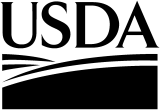 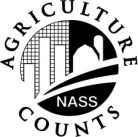 NATIONALAGRICULTURALSTATISTICSSERVICENATIONALAGRICULTURALSTATISTICSSERVICENebraska Field OfficeP.O. Box 81069Lincoln, NE 68501-1069Phone 1-800-582-6443Fax 1-888-814-6117Nass-ne@nass.usda.govNebraska Field OfficeP.O. Box 81069Lincoln, NE 68501-1069Phone 1-800-582-6443Fax 1-888-814-6117Nass-ne@nass.usda.govNebraska Field OfficeP.O. Box 81069Lincoln, NE 68501-1069Phone 1-800-582-6443Fax 1-888-814-6117Nass-ne@nass.usda.govPlease make corrections to name, address and ZIP Code, if necessary.YES - Enter 100% in items 1a - 1dNO - Use all receipts1.  During the past month, what per cent of the following livestock was purchased                directly from producers?                a.  All cattle and calves. . . . . . . . . . . . . . . . . . . . . . . . . . . . . . . . . . . . . . . . . . . . . %               b.  Cows. . . . . . . . . . . . . . . . . . . . . . . . . . . . . . . . . . . . . .  . . . . . . . . . . . . . . . . .  %161               c.  Steers and heifers. . . . . . . . . . . . . . . . . . . . . . . . . . . . . . . . . . . .  . . . . . . . . . . %163               d.  Calves. . . . . . . . . . . . . . . . . . . . . . . . . . . . . . . . . . . . . . . . . . . . .  . . . . . . . . . . %1642. If this operation purchases beef cattle on a carcass weight basis, please report the dressing               percentage for each of the following:DRESSINGPERCENTAGE               a.  Cows. . . . . . . . . . . . . . . . . . . . . . . . . . . . . . . . . . . . . . . . . . . . . .  . . . . . . . . . . %               b.  Steers and heifers. . . . . . . . . . . . . . . . . . . . . . . . . . . . . . . . . . . . . . . . . . . . . . %               c.  Calves. . . . . . . . . . . . . . . . . . . . . . . . . . . . . . . . . . . . . . . . . . . . .  . . . . . . . . . . %INSTRUCTIONS                       Estimated number of records1.  Exclude bulls over 500 lbs.                      Sampling Interval1702.  Exclude cattle sold for breeding.                       Random start3.  Exclude purebred livestock.LINENOSTEER AND HEIFERSSTEER AND HEIFERSSTEER AND HEIFERSCOWSCOWSCOWSLINENOHeadTotal Live WeightGross to ProducersHeadTotal Live WeightGross to ProducersLINENO    Number            Pounds           DollarsNumberPoundsDollars011411421431011021030214114214310110210303141142143CALVESCALVESCALVES0414114214315115215305141142143151152153           INSTRUCTIONS1. Exclude bulls over 500 lbs.2. Exclude cattle sold for breeding.3. Exclude purebred livestock.TABULATION OF BEEF CATTLE RECEIPTSFIRM NAME (Supplemental Sheets)____________________________________________Page No.______ of _______FIRM NAME (Supplemental Sheets)____________________________________________Page No.______ of _______FIRM NAME (Supplemental Sheets)____________________________________________Page No.______ of _______FIRM NAME (Supplemental Sheets)____________________________________________Page No.______ of _______FIRM NAME (Supplemental Sheets)____________________________________________Page No.______ of _______FIRM NAME (Supplemental Sheets)____________________________________________Page No.______ of _______FIRM NAME (Supplemental Sheets)____________________________________________Page No.______ of _______FIRM NAME (Supplemental Sheets)____________________________________________Page No.______ of _______FIRM NAME (Supplemental Sheets)____________________________________________Page No.______ of _______FIRM NAME (Supplemental Sheets)____________________________________________Page No.______ of _______FIRM NAME (Supplemental Sheets)____________________________________________Page No.______ of _______PAGENOLINENOSTEERS AND HEIFERSSTEERS AND HEIFERSSTEERS AND HEIFERSCOWSCOWSCOWSCALVES UNDER 500 POUNDSCALVES UNDER 500 POUNDSCALVES UNDER 500 POUNDSPAGENOLINENOHeadTotalLive WeightGrosstoProducersHeadTotalLive WeightGrosstoProducersHeadTotalLive WeightGrosstoProducersPAGENOLINENONumberPoundsDollarsNumberPoundsDollarsNumberPoundsDollars01141142143101102103151152153021411421431011021031511521530314114214310110210315115215304141142143101102103151152153051411421431011021031511521530614114214310110210315115215307141142143101102103151152153081411421431011021031511521530914114214310110210315115215310141142143101102103151152153111411421431011021031511521531214114214310110210315115215313141142143101102103151152153141411421431011021031511521531514114214310110210315115215316141142143101102103151152153171411421431011021031511521531814114214310110210315115215319141142143101102103151152153201411421431011021031511521532114114214310110210315115215322141142143101102103151152153CARCASS WEIGHT PURCHASESCARCASS WEIGHT PURCHASESCARCASS WEIGHT PURCHASESCARCASS WEIGHT PURCHASESCARCASS WEIGHT PURCHASESCARCASS WEIGHT PURCHASESCARCASS WEIGHT PURCHASESCARCASS WEIGHT PURCHASESCARCASS WEIGHT PURCHASESHeadTotalCarcassWeightGrosstoProducersHeadTotalLive WeightGrosstoProducersHeadTotalLive WeightGrosstoProducersNumberPoundsDollarsNumberPoundsDollarsNumberPoundsDollars2314114214310110210315115215324141142143101102103151152153251411421431011021031511521532614114214310110210315115215330141142143101102103151152153